 					ΕΠΕΙΓΟΝΕΛΛΗΝΙΚΗ ΔΗΜΟΚΡΑΤΙΑ 					Ν. Ψυχικό, 12-01-2017ΑΠΟΚΕΝΤΡΩΜΕΝΗ ΔΙΟΙΚΗΣΗ ΑΤΤΙΚΗΣ 			Αριθμ. πρωτ.: 06ΓΕΝΙΚΗ Δ/ΝΣΗ ΔΑΣΩΝ & ΑΓΡΟΤΙΚΩΝ ΥΠΟΘΕΣΕΩΝΔ/ΝΣΗ  ΣΥΝΤΟΝΙΣΜΟΥ & ΕΠΙΘΕΩΡΗΣΗΣ ΔΑΣΩΝΤΜΗΜΑ: Γ΄Ταχ. Δ/νση: Λ. Μεσογείων 239				ΠΡΟΣ: Αποκεντρωμένη Διοίκηση ΑττικήςΤαχ. Κωδ.: 154 51 Ν. Ψυχικό					Δ/νση Περιβάλλοντος και ΧωρικούΠληρ.: Γ. Βασιλόπουλος					ΣχεδιασμούΤηλ.: 210.3725725						Τμήμα Α΄Φαξ : 210.3725712						Μεσογείων 239Τ.Κ. 154 51 Ν. ΨυχικόΚΟΙΝ.: 1) Γενική Δ/νση Δασών και Α.Υ.	     Κατεχάκη 56	     Τ.Κ. 115 25 Αθήνα2) Δ/νση Δασών Ανατολικής Αττικής    Αγίου Ιωάννου 65 και Ελευθερίας 2    Τ.Κ. 153 42 Αγία Παρασκευή3) Δασαρχείο ΠεντέληςΚλεισθένους 403Τ.Κ. 153 44 ΓέρακαςΘΕΜΑ: Γνωμοδότηση επί Φακέλου Ανανέωσης και Τροποποίησης ΑΕΠΟ του έργου «Αποχέτευση Ομβρίων Υδάτων Περιοχής Δήμου Παιανίας Ν. Αττικής» με φορέα υλοποίησης την Περιφέρεια Αττικής, στο Δήμο Παιανίας, Περιφερειακή Ενότητα Ανατολικής Αττικής.ΣΧΕΤ.: α) Το αριθμ. πρωτ. 48966/3912/15-07-2016 έγγραφο Δ/νσης Περιβάλλοντος και Χωρικού Σχεδιασμούβ) Το αριθμ. πρωτ. 1956/20-07-2016 έγγραφο Δ/νσης Συντονισμού και Επιθεώρησης Δασώνγ) Το αριθμ. πρωτ. 3615/59541/10-11-2016 έγγραφο Δασαρχείου Πεντέληςδ) Το αριθμ. πρωτ. 8323/19-12-2016 έγγραφο Δ/νσης Δασών Ανατολικής ΑττικήςΣε συνέχεια του ανωτέρω (α) σχετικού σας και κατόπιν του ανωτέρω (β) σχετικού, σας αποστέλλουμε συνημμένως φωτοαντίγραφα του ανωτέρω (γ) σχετικού με τις απόψεις Δασαρχείου Πεντέλης και του ανωτέρω (δ) σχετικού Δ/νσης Δασών Ανατολικής Αττικής (χωρίς διατύπωση απόψεών της) αντίστοιχα και σας γνωρίζουμε ότι η Υπηρεσία μας δε διαφωνεί για την περιβαλλοντική αδειοδότηση εξαιρουμένων των δασικών και αναδασωτέων εδαφικών τμημάτων όπως αυτά περιγράφονται και για τους λόγους που αναφέρονται στο ανωτέρω (γ) σχετικό Δασαρχείου Πεντέλης και με επιφύλαξη ως προς την προμήθεια λατομικών υλικών από τα μνημονευόμενα στη ΜΠΕ λατομεία της περιοχής Κορωπίου. Η Δ/νση Δασών Ανατολικής Αττικής, προς την οποία κοινοποιείται το παρόν, επειδή απλώς διαβιβάζει τις απόψεις των υφιστάμενων σε αυτήν δασικών υπηρεσιών, παρακαλείται όπως αποστέλλει τις απόψεις των υφιστάμενων σε αυτήν δασικών υπηρεσιών με διατύπωση γνώμης, καθότι υποχρεούται προς τούτο σύμφωνα με τις διατάξεις των παρ. (α) και (β) του αρθ. 3 της υπ’ αριθμ. 15277/23-03-2012 Υπουργικής απόφασης (ΦΕΚ 1077 τ.Β΄/9-4-2012) προκειμένου να ενσωματώνεται η έγκριση επέμβασης κατά τη διαδικασία περιβαλλοντικής αδειοδότησης έργων και δραστηριοτήτων των κατηγοριών Α1 και Α2 εφόσον αυτές αφορούν σε δασικού χαρακτήρα εκτάσεις.Με Εντολή Γ.Γ.Α.Δ. ΑττικήςΟ Διευθυντής Συντονισμού και Επιθεώρησης ΔασώνΠαύλος ΧριστακόπουλοςΔασολόγος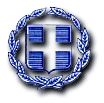 